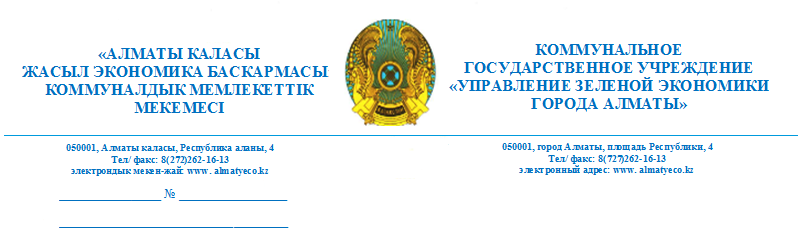 Председателю Общестенного совета города АлматыР. Алшановуг. Алматы,ул. Жамбыла, 114/85 оф 113/2На ваш № 209-ОСОт 10.06.2020 г.Рассмотрев Ваше обращение, касательно рекомендаций по реконструкции кинотеатра «Целинный» Управление зеленой экономики города Алматы сообщает следующее.За кинотеатром «Целиный» на данный момент существует сквер            им. Байтурсынова, который был реконструирован и благоустроен несколько лет назад. При условии реализации проекта по реконструкции кинотеатра «Целиный» с положительным заключением госэкспертизы, будет рассмотрено проведение озеленения прилегающей территории.Так же сообщаем, что Управление полностью поддерживает создание на территории города зеленых зон и благодарит Вас за неравнодушное отношение к экологии города.В соответствии с п. 6 ст. 14 и ст. 12 Закона Республики Казахстан «О порядке рассмотрения обращения физических и юридических лиц», заявитель имеет право обжаловать действие (бездействие) должностных лиц либо решение, принятое по обращению.Руководитель                                                                      Н. ЛивинскаяИсп. Н.Сейтбековтел. 272-54-89